COMMUNITIES SUPPORTING SCHOOLS OF WAYNE COUNTYName:  ______________________________________________________________________________________Race: _______________        Gender: _______________Social Security Number:  ________________________________Date of Birth:  _________________________Home Address:  ______________________________________________________________________________		Street Address	               City                      State                       Zip               	           Email: ____________________________ Preferred Phone #_____________________________Employer/Company Name: ____________________________________________________________________Highest grade or degree attained:  ______________________________________________________________Students Only:  Permanent Address:  _________________________________________________________					       Street Address	             City                     State             Zip College/ University:  _________________________________________________________________________All Applicants: Have you ever been convicted of a felony?  No_______  Yes________  Please Explain:__________________________________________________________________________________________________________________________________________________________________________________________Please list any previous volunteer experience and an approximate date: _______________________________________________________________________________________________________________________________________________________________________________________________________________________________________________________________________________________Have you lived in North Carolina for the past 2 years?     Yes_______   No _________Please List Two Professional References with Contact Information:Reference #1 ______________________________________     Contact Phone #_____________________ Reference #2 ______________________________________     Contact Phone #_____________________  In case of an emergency during your volunteer service, please list name and phone number of whom to contact:Name___________________________ Phone #_________________________________________ I hereby certify that the facts set forth in this initial application are true and complete to the best of my knowledge.  I understand that falsification of any statement or significant omission of fact may prevent me from obtaining a volunteer position or may subject me to immediate dismissal from that position.  I have carefully read and do understand the above statements.I hereby authorize CSS of Wayne to conduct a criminal background check upon receipt of this application._________________________________________________                  ___________________________________          Signature of Applicant					      Date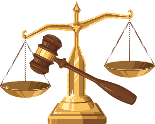 